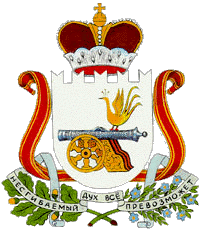 АДМИНИСТРАЦИЯ  МУНИЦИПАЛЬНОГО   ОБРАЗОВАНИЯ«ХИСЛАВИЧСКИЙ   РАЙОН» СМОЛЕНСКОЙ  ОБЛАСТИП О С Т А Н О В Л Е Н И Еот 19 марта  2019 г. № 95В соответствии с  Федеральным законом от 7 декабря 2011 года № 416-ФЗ "О водоснабжении и водоотведении",  в соответствии с Федеральным законом от 30.12.2004 года № 210-ФЗ  «Об основах регулирования тарифов организаций коммунального комплекса», Постановлением Правительства РФ от 05 сентября 2013 года № 782 «О схемах водоснабжения и водоотведения», Генерального плана  Хиславичского городского поселения Хиславичского района Смоленской области,Администрация муниципального образования «Хиславичский район» Смоленской области  п о с т а н о в л я е т: 1. Утвердить актуализированную схему водоснабжения и водоотведения  Хиславичского городского поселения Хиславичского района Смоленской области  на период до 2028 года. 2. Настоящее постановление с прилагаемой актуализированной  схемой водоснабжения и водоотведения разместить на официальном сайте Администрации муниципального образования  «Хиславичский район» Смоленской области  в информационно-телекоммуникационной сети  Интернет.Глава  муниципального образования «Хиславичский район»Смоленской области		                                                                          П.П.ШахновОб утверждении актуализированной схемы водоснабжения и водоотведения  Хиславичского городского поселения Хиславичского района  Смоленской областиОтп. 1 экз. – в делоИсп. И.Ю. Фигурова «_____» ____________ 2017г.Разослать: прокуратура-1, отдел по городу-2